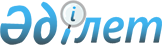 О внесении изменений в постановление акимата Мангистауской области от 25 июля 2016 года № 233 "Об определении перечня должностей специалистов в области здравоохранения, социального обеспечения, образования, культуры, спорта и ветеринарии, являющихся гражданскими служащими и работающих в сельской местности"Постановление акимата Мангистауской области от 29 декабря 2023 года № 235. Зарегистрировано Департаментом юстиции Мангистауской области 4 января 2024 года № 4663-12
      Акимат Мангистауской области ПОСТАНОВЛЯЕТ:
      1. Внести в постановление акимата Мангистауской области от 25 июля 2016 года № 233 "Об определении перечня должностей специалистов в области здравоохранения, социального обеспечения, образования, культуры, спорта и ветеринарии, являющихся гражданскими служащими и работающих в сельской местности" (зарегистрировано в Реестре государственной регистрации нормативных правовых актов под № 3143) следующие изменения:
      заголовок указанного постановления изложить в новой редакции:
      "Об определении перечня должностей специалистов в области здравоохранения, социального обеспечения, образования, культуры, спорта, ветеринарии и лесного хозяйства, являющихся гражданскими служащими и работающих в сельской местности";
      пункт 1 указанного постановления изложить в новой редакции:
      "1. Определить перечень должностей специалистов в области здравоохранения, социального обеспечения, образования, культуры, спорта, ветеринарии и лесного хозяйства, являющихся гражданскими служащими и работающих в сельской местности, согласно приложению к настоящему постановлению.";
       приложение к указанному постановлению изложить в новой редакции согласно приложению к настоящему постановлению.
      2. Настоящее постановление вводится в действие после дня его первого официального опубликования.
      "СОГЛАСОВАНО"
      Мангистауский областной маслихат Перечень должностей специалистов в области здравоохранения, социального обеспечения, образования, культуры, спорта, ветеринарии и лесного хозяйства, являющихся гражданскими служащими и работающих в сельской местности
      1. В области здравоохранения:
      1) управленческий персонал: руководитель и заместитель руководителя государственного учреждения и государственного казенного предприятия (за исключением заместителей руководителя по административно-хозяйственной работе и по вопросам экономики, финансов), руководитель структурного подразделения, заведующий аптекой и лабораторией;
      2) основной персонал: врачи и учителя всех специальностей, медицинская cестра (медицинский брат) расширенной практики, провизор (фармацевт), воспитатель, логопед, специалист психолог, дефектолог, лаборант, социальный работник, врач-резидент, специалист-эксперт, специалист лаборатории, специалист общественного здравоохранения (эпидемиолог, статистик, методист), инженер-медицинский физик, инженер по обслуживанию лучевого оборудования, инженер-радиохимик, специалист по воинскому учету и бронированию, фельдшер, акушер, лаборант (медицинский), зубной врач (дантист), зубной техник (лаборант зубопротезного отделения, кабинета), помощник врача-стоматолога (ассистент стоматолога), рентгенолаборант, фармацевт, гигиенист стоматологический, оптик и оптикометрист, инструктор по лечебной физкультуре, диетическая сестра, медицинский регистратор, техник-дозиметрист, инструктор-дезинфектор.
      2. В области социального обеспечения:
      1) управленческий персонал: руководитель и заместитель руководителя государственного учреждения и государственного казенного предприятия (за исключением заместителей руководителя по административно-хозяйственной работе и по вопросам экономики, финансов), руководитель структурного подразделения (за исключением подразделения по административно-хозяйственной части);
      2) основной персонал: врачи и учителя всех специальностей, медицинская cестра (медицинский брат), акушер, лаборант, провизор (фармацевт), воспитатель, логопед, психолог, дефектолог, методист, инструктор по плаванию, инструктор по трудотерапии, консультант по социальной работе, консультант по социальной работе Карьерного центра, методист медико-социальных учреждений (организаций), методист курсов повышения квалификации, специалист по социальной работе, специалист структурного подразделения центра трудовой мобильности и Карьерного центра, специалист организации по выплате пособий, эксперт, социальный работник по оценке и определению потребности в специальных социальных услугах, социальный работник по уходу за престарелыми и лицами с инвалидностью, социальный работник по уходу за детьми с инвалидностью и лицами с инвалидностью старше 18 лет с психоневрологическими заболеваниями, культорганизатор (организатор по массовой работе), музыкальный руководитель, инженер-программист (основная служба), инструктор-методист по райттерапии (иппотерапии), ассистент по социальной работе, медицинский регистратор по медико-социальной экспертизе, инженер-технолог, инженер-конструктор (основная служба), инструктор по лечебной физкультуре, фельдшер, лаборант (медицинский), диетическая сестра, фармацевт, специалист по лечебной физической культуре, медицинский регистратор, механик-протезист.
      3. В области образования:
      1) управленческий персонал: руководитель и заместитель руководителя государственного учреждения и государственного казенного предприятия (за исключением заместителей руководителя по административно-хозяйственной работе);
      2) основной персонал: учителя всех специальностей организаций дошкольного, начального, основного среднего, общего среднего образования, специальных (коррекционных) и специализированных организаций образования, в том числе учитель-дефектолог (олигофренопедагог, сурдопедагог, тифлопедагог), учитель-логопед, преподаватель-организатор начальной военной подготовки, мастер производственного обучения организаций технического и профессионального, послесреднего образования, педагог-психолог организаций образования, реализующих общеобразовательные учебные программы начального, основного среднего и общего среднего образования, социальный педагог, педагог-ассистент, психолог, специальный педагог (учитель-дефектолог, дефектолог, учитель-логопед, логопед, олигофренопедагог, сурдопедагог, тифлопедагог), педагог-организатор, учитель начальной военной и технологической подготовки, воспитатель (старший воспитатель, воспитатель в организациях образования и воспитатель общежития), мать-воспитатель, преподаватель, тренер-преподаватель по спорту, старший тренер-преподаватель по спорту, занимающийся непосредственно учебно-преподавательской деятельностью, старший вожатый, вожатый, инспектор по делам молодежи, переводчик-дактилолог (сурдопереводчик в организациях образования), культорганизатор (в организациях образования), инструктор (по труду в организациях образования, по физической культуре, непосредственно занимающийся учебно-воспитательной деятельностью, в том числе в специальных организациях образования), инструктор-методист физкультурно-спортивных организаций, инструктор-методист по плаванию, по туризму, старший мастер, мастер производственного обучения, мастер – преподаватель производственного обучения, методист и старший методист (организаций дошкольного и среднего, дополнительного, технического и профессионального, послесреднего образования, учебно-методического (методического) центра (кабинета), центра по работе с одаренными детьми, специальной организации образования), музыкальный руководитель, аккомпаниатор (основных служб), концертмейстер (основных служб), художественный руководитель, методист (основных служб), инструктор по плаванию (основных служб), инструктор по физкультуре (основных служб), педагог дополнительного образования, лаборант, хореограф (основных служб), тренер-преподаватель.
      4. В области культуры:
      1) управленческий персонал: руководитель (директор) и заместитель руководителя (директора) государственного учреждения и государственного казенного предприятия и их филиала (за исключением заместителей руководителя по административно-хозяйственной работе и по вопросам экономики, финансов), художественный руководитель, заведующий (руководитель) труппой, музыкальной частью, художественно-постановочной частью, литературно-драматической частью, библиотекой, архивохранилищем, руководитель отдела (за исключением отдела по административно-хозяйственной части), руководитель и заместитель руководителя службы;
      2) основной персонал: научный сотрудник (в том числе главный, старший, ведущий, младший), аккомпаниатор, концертмейстр, аккомпаниатор – концертмейстр, артист всех наименований, архивист по учету фондов музеев, архивист, археограф (основных служб), палеограф, балетмейстер, библиограф, библиотекарь, дирижер, звукорежиссер, инженер всех наименований (основных служб), кинорежиссер, кинооператор, культорганизатор (основных служб), музыковед-лектор, мастер (основных служб), методист всех наименований (основных служб), руководитель коллектива (кружка), музыкальный руководитель, режиссер, режиссер-постановщик, репетитор по вокалу, балету сценическому движению, хормейстер, хранитель фондов, художники всех наименований (основных служб), экскурсовод, учителя всех специальностей, социальный педагог, педагог-психолог, педагог-организатор, педагог дополнительного образования, воспитатель (интерната), инженер-программист (основных служб), администратор (основных служб), археолог, архитектор (основных служб), ассистент режиссера, арт-менеджер, историк (основных служб), искусствовед, лаборант (основных служб), музыкальный руководитель (основных служб), музыкальный оформитель, продюсер, редактор (основных служб), таксидермист, хореограф, воспитатель (общежития и интерната), художник – реставратор, воспитатель.
      5. В области спорта:
      1) управленческий персонал: руководитель и заместитель руководителя государственного учреждения и государственного казенного предприятия и их филиала (за исключением заместителей руководителя по административно-хозяйственной работе и по вопросам экономики, финансов);
      2) основной персонал: врачи и учителя всех специальностей, социальный педагог, педагог-психолог, педагог-организатор, воспитатель, медицинская cестра (медицинский брат) (специализированная(ый), методист, тренер, тренер-преподаватель, психолог, диетическая сестра, инспектор допинг контроля, тренер-смазчик, тренер-массажист, инструктор-спортсмен, хореограф, лаборант (основных служб), техник-судоводитель.
      6. В области ветеринарии:
      1) управленческий персонал: руководитель и заместитель руководителя государственного учреждения (за исключением заместителей руководителя по административно-хозяйственной работе и по вопросам экономики, финансов);
      2) основной персонал: врач ветеринарный, ветеринарный фельдшер.
      7. В области лесного хозяйства:
      1) руководитель (директор) и заместитель руководителя (директора) государственного учреждения, руководители структурных подразделений по охране лесов и животного мира, начальник лесной пожарной станции;
      2) специалисты, ведающие вопросами охраны, защиты, пользования лесным фондом, воспроизводства лесов и лесоразведения, инженеры лесного хозяйства всех категорий, охотоведы, лесничие, помощники лесничих, мастера леса, лесники, государственные инспектора (егери).
					© 2012. РГП на ПХВ «Институт законодательства и правовой информации Республики Казахстан» Министерства юстиции Республики Казахстан
				
      Аким Мангистауской области 

Н. Ногаев
Приложение к постановлениюакимата Мангистауской областиот 29 декабря 2023 года № 235Приложение к постановлениюакимата Мангистауской областиот 25 июля 2016 года № 233